Publicado en  el 05/05/2015 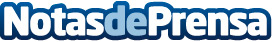 Fundación SGAE dedica un ciclo de películas y conciertos a CervantesDatos de contacto:Nota de prensa publicada en: https://www.notasdeprensa.es/fundacion-sgae-dedica-un-ciclo-de-peliculas-y_1 Categorias: Música http://www.notasdeprensa.es